Отчет о ходе реализации и оценке эффективности муниципальной программы «Безопасность жизнедеятельности в Бичурском районе» за 2022 годСодержание отчетаI. Основным направлением работы  Администрации МО «Бичурский район» по реализации муниципальной программы «Безопасность жизнедеятельности в Бичурском районе на 2022-2024 годы и на период до 2030 года» (далее - Программа) является проведение мероприятий, направленных на охрану общественного порядка и повышение безопасности дорожного движения в Бичурском районе.- Целями Программы являются укрепление правопорядка как одного из условий повышения уровня и качества жизни населения; создание условий для приостановления роста злоупотребления наркотическими веществами и их незаконного оборота, поэтапного сокращения распространения наркомании и связанной с ней преступности; повышение уровня безопасности дорожного движения.            К задачам Программы относятся:- укрепление системы профилактики правонарушений путём активизации деятельности органов местного самоуправления, территориальных органов государственной власти, правоохранительных органов, а также вовлечение в профилактическую деятельность иных организаций всех форм собственности, общественных организаций и граждан;- выявление и устранение причин и условий, способствующих совершению преступлений и иных правонарушений;- улучшение материальной базы субъектов профилактики;- сокращение в Бичурском районе масштаба распространения наркомании и связанной с ней преступности;- профилактика и предупреждение опасного поведения участников дорожного движения.              Целевые индикаторы (показатели) ПрограммыII. Перечень мероприятий, выполненных в 2022 годуIII. Анализ факторов, повлиявших на ход реализации муниципальной программыПо итогам 12 месяцев 2022 года оперативная обстановка на территории Бичурского района характеризуется снижением общего количества зарегистрированных преступлений на 3,8% (с 340 до 327), уровень преступности в расчете на 10 тысяч населения (целевой индикатор 1) составил 148,6% против прогнозируемых 148%. В республике по рейтингу наш район на 16 месте. В 2021 году наблюдался рост преступности и по показателям был 153,2%. Структура зарегистрированных преступлений выглядит следующим образом. Наибольшую долю составляют преступления, связанные с кражами чужого имущества 25,4%. Далее преступления, причиняющие умышленный вред здоровью разной степени тяжести- 25,1%. На 3 месте преступления, связанные с незаконным оборотом леса 9,2%, с наркотиками 4,3%, незаконный оборот оружия 3,4% и экономические преступления – 2,5%. По данным МВД половина преступлений в районе совершено на территории МО СП «Бичурское», это объясняется тем, что 41,8% всего населения проживает в районном центре. Увеличилось количество преступлений в таких поселениях, как в Петропавловское, Новосретенское и Киретское. Если сделать анализ преступлений по количеству населения в поселениях ситуация выглядит следующим образом. ( на слайде) 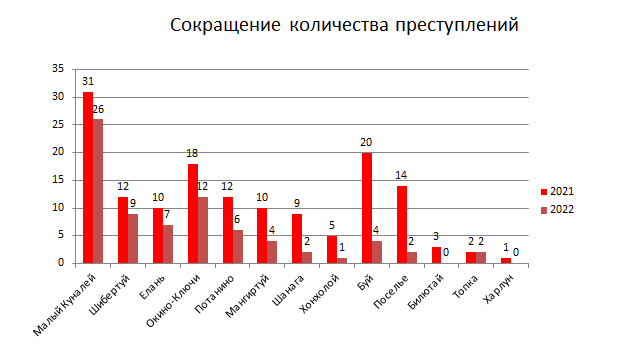 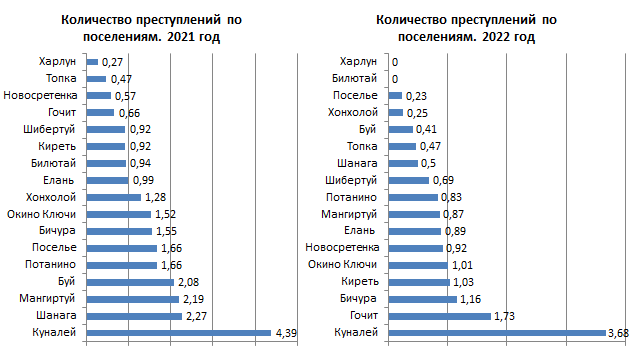 По 2 индикатору - В сфере противодействия незаконному обороту наркотических средств на территории Бичурского района в отчетном периоде 2022 года выявлено 14 преступлений. В 2022 году данный показатель был равен 26, количество преступлений, связанных с незаконным оборотом наркотиков, сократилось на 12 преступлений. По программе предусмотрено ежегодное уменьшение количества преступлений, связанных с наркотиками. В 2021 году- 26 преступлений, было совершено 28. Целевой индикатор  Программы – количество преступлений, связанных с незаконным оборотом наркотиков – выполнен  в полной мере.По 3 индикатору - Количество детей, принявших участие в районных конкурсах, связанных с соблюдением правопорядка. В районе провели районный конкурс по БДД «Безопасное колесо» . В нем приняли участие 80 учащихся из 10 образовательных учреждений.          4 индикатор - Количество граждан, из числа осужденных, прошедших социализацию. В прошлом году был трудоустроен 1 человек (Малый Куналей), обратилось 3 человека. В 2022 году из 6 обратившихся трудоустроено 3 человека. Всего по программе было заложено 10 тысяч рублей, в 2023 году сумма 30 тысяч.На учете в органах опеки стоит 176 ребенок на 01,01,2023г., в прошлом году было 201 человек. Раскрываемость преступлений. 6 индикатор. Состояние дорожно-транспортной обстановки на автомобильных дорогах района по итогам 12 месяцев 2022 года остается стабильной. Показатель аварийности остался на прежнем уровне- 20 ДТП, при этом количество лиц, пострадавших в результате дорожно-транспортных происшествий сократилась на 10,3%. Количество погибших осталось на уровне прошлого года. – 4 человека. При расчете тяжесть последствий при дорожно-транспортных происшествиях увеличилась на 1,2% в расчете количество погибших на 100 пострадавших, с 12,1 до 13,3% что отрицательно повлияло на выполнение третьего целевого индикатора Программы. В сфере выполнения мероприятий по регулированию численности безнадзорных домашних животных на территории Бичурского района в 2022 году были заключены муниципальные контракты по выполнению мероприятий при осуществлении деятельности по обращению с животными без владельцев. В ходе реализации данных контрактов было отловлено 108 особей бродящих домашних животных, что на 21 особей больше запланированного. Администрирование передаваемых полномочий по отлову и содержанию безнадзорных домашних животных было использовано в полном объёме.  IV. Данные об использовании бюджетных ассигнований и иных средств на выполнение мероприятий в разрезе бюджетовОбъем бюджетных ассигнований Программы в 2022 году составил на подпрограмму «Охрана общественного порядка» 220 тыс. рублей, из которых 60 тысяч на организацию профилактики преступлений  и иных правонарушений, на уничтожение конопли 150 тысяч и 10 тысяч  на организацию трудоустройства осуждённых. Из 220 тысяч 75 тыс. рублей выделено из республиканского бюджета,145 тысяч рублей  из местного бюджета.На отлов животных из республиканского бюджета выделено 936600 рублей.V. Информация о внесенных ответственным исполнителем изменениях в ПрограммуВ соответствии с действующим законодательством в муниципальную программу «Безопасность жизнедеятельности в Бичурском районе на 2022-2024 годы и на период до 2030 года» были внесены изменения на основании Постановлений  Администрации МО «Бичурский район» № 509 от 31.09.2021 года, № 519 от 22.09.2022 года. VI. Расчет эффективности Программы1. Эффективность реализации муниципальной программы оценивается ежегодно на основе целевых показателей и индикаторов, указанных в таблице 1 приложения № 8 к настоящей муниципальной программе, исходя из соответствия текущих значений показателей (индикаторов) с их целевыми значениями.2. Оценка эффективности реализации муниципальной программы по целям (задачам) настоящей муниципальной программы определяется по формуле:Ei - эффективность реализации i-й целевого индикатора показателя результатов муниципальной программы (процентов);Tfi - фактический показатель (индикатор), отражающий реализацию i-й цели муниципальной программы;TNi - целевой показатель (индикатор), отражающий реализацию i-й цели (задачи), предусмотренный муниципальной программой.Таким образом:100-2,2=97,8%E1 = 97,8%(100 – 56) +100 = 144E2 = 1443. Оценка эффективности реализации муниципальной программы определяется по формуле:E - эффективность реализации муниципальной программы (процентов);n - количество показателей (индикаторов) муниципальной программы.Таким образом:	Е = 14. По итогам проведения оценки эффективности реализации муниципальной программы дается качественная оценка эффективности реализации муниципальной программы:Уровень эффективности муниципальной программы: Средний.Согласовано:Первый заместитель руководителя Администрации МО «Бичурский район» по социальному развитию __________ М.Б.Бадмаева«14» февраля 2023г.Дата составления отчета 14.02.2022 года№ п/пНаименование целевого индикатораЕд. измеренияЗначения показателей целевых индикаторовЗначения показателей целевых индикаторовЗначения показателей целевых индикаторовОбоснование отклонений значений целевых индикаторов№ п/пНаименование целевого индикатораЕд. измерения2021Отчетный год2022Отчетный год2022Обоснование отклонений значений целевых индикаторов№ п/пНаименование целевого индикатораЕд. измерения2021ПланФактОбоснование отклонений значений целевых индикаторовЦелевой индикатор1Уровень преступности на 10 тыс. населения%153,2148151,22Количество преступлений связанных с незаконным оборотом наркотиковЕд.2825143Количество детей, принявших участие в районных конкурсах, связанных с соблюдением правопорядкаЕд.80804Количество граждан, из числа осужденных, прошедших социализациюЕд. 1335Количество несовершеннолетних, стоящих на учете в органах опекиЕд.2011761766Раскрываемость преступлений%6970697Тяжесть последствий при дорожно-транспортных происшествиях в расчете количество погибших на 100 пострадавших%12,5%10%13.3%8Количество безнадзорных домашних животных, подлежащих отловуЕд.19687108МероприятиеИсполненоНе исполненоПричина неисполнения1.1 Организация профилактики преступлений и иных правонарушений в общественных местахНа территории Бичурского района действует система видеонаб-людения АПК «Безопасный город» для  обеспечения общественной безопасности граждан на улицах и иных общественных местах, обеспечения безопасности дорожного движения ( всего 24 камеры). Заключен договор с Андроновым А.Д. на ремонт камер, израсходовано 169950  рублей ( местный бюджет).На проведение рейдовых мероприятий по профилактике преступлений и иных правонарушений в общественных местах на ГСМ выделено 50000 рублей.   Проводятся совместные рейды сотрудников УУП ОМВД России по Бичурскому району с  членами ДНД, в ходе которых занимаются охраной общественного порядка на улицах, парках, скверах Бичурского района. Члены ДНД совместно с сотрудниками ОГИБДД ОМВД России по Бичурскому району выходят на патрулирование района. В ходе выходов выявляют админист-ративные правонарушения, предусмотренные КоАП РФ. В отношении лиц, совершивших административные правонарушения, составляются административные протокола. 1.2 Осуществление мероприятий, направленных на уничтожение очагов произрастания дикорастущей коноплиНа проведение данных мероприятий в целях борьбы с незаконным оборотом наркотиков направлено 150000 рублей ( МБ-75,0 тыс. рублей, из РБ -75,0 тыс. руб., которые были освоены путём заключения муниципального контракта №01023000045220000510001      от 28 июня 2022 г. с ИП Пластинин Р.А. Подрядчиком были проведе-ны работы по  уничтожению конопли химическим способом на площади  52 га  с использованием  гербицида сплошного действия.1.3 Проведение мероприятий и конкурсов различного уровня, включая приобретение баннеров и других расходных материаловПроведен конкурс рисунков среди детей дошкольных учреждений1.4 Организация и финансирование проведения общественных работ для граждан  испытывающих  трудности в поиске работы  условно осужденных  и осужденных  к исправительным работам, а также социализация и ресоциализация осужденных состоящих на учете в уголовно-исполнительных инспекциях.По данным Центра занятости населения 3 осужденных были привлечены к общественным работам: Потанино, Малый Куналей,  Топка. 1 трудоустроен в ИП Белых Е.А. В рамках исполнения данного мероприятия была освоена сумма в размере 10 000 рублей для оплаты труда осужденному, освобожденному из мест лишения свободы. По линии ОСЗН из числа осужденных получили материальную помощь 4 человека, 1 был устроен в АУСО РБ «Хоринский специализированный дом-интернат для престарелых и инвалидов».1.5 Профилактика беспризорности, безнадзорности и правонарушений несовершеннолетнихНа учете в органах опеки 176 детей. Органы опеки и попечительства совместно с КДН  провели профилактические мероприятия с гражданами для предупреждения беспризорности и безнадзорности несовершеннолетних лиц. 2.1 Профилактика безопасности дорожного движенияНа данную подпрограмму денежные средства не были заложены. Инспекторы ГИБДД совместно с образовательными учреждениями провели 56 мероприятий по профилактике безопасности дорожного движения.- Профилактическая акция «День доброты с ПДД»-рейд по проверке перевозки дошкольников-Акция «соблюдай скоростной режим»-Безопасный переход-массовый флешмоб ко Дню защиты детей и др. (информация размещена в соц.сетях)2.2 Проведение мероприятий и конкурсов различного уровня, включая приобретение баннеров и других расходных материаловПроведён районный конкурс по безопасности дорожного движения «Безопасное колесо», связанный с соблюдением правопорядка. Приняли участие 80 учащихся из  10-ти школ. Денежные средства в сумме 37869,84 рублей использованы на ГСМ, питание и костюмы участникам команды. (Окино-Ключевская СОШ участвует в республиканском конкурсе)3.1 Регулирование численности безнадзорных домашних животныхНа реализацию Муниципального контракта по отлову, транспортировке, содержанию и возращению их в естественную среду обитания безнадзорных домашних животных было израсходовано 936,6 рублей. 3.2 Администрирование передаваемых полномочий по отлову и содержанию безнадзорных домашних животныхБыло использовано 13,8 тыс. рублей. Ei =Тfix 100%, где:Ei =TNix 100%, где:1) E1 (Уровень преступности на 10 тыс. населения, %) =Тf1x 100% =151,2x 100 =100,2%1) E1 (Уровень преступности на 10 тыс. населения, %) =TN1x 100% =148x 100 =100,2%2) E2 (Количество преступлений, связанных с незаконным оборотом наркотиков) =Тf2x 100% =14x 100 =56%2) E2 (Количество преступлений, связанных с незаконным оборотом наркотиков) =TN2x 100% =25x 100 =56%E3 = 100E4 = 100Тf3x 100% =13,3x 100 =133%E3 = 100E4 = 100TN3x 100% =10x 100 =133%Тf3x 100% =108x 100 =124,1%TN3x 100% =87x 100 =124,1%E =nSUM Ei (i=1)/ 100, где:E =n/ 100, где:E =97,8+144+100+100+100+98,57+67+124,1: 100=1,04   E =8: 100=1,04   